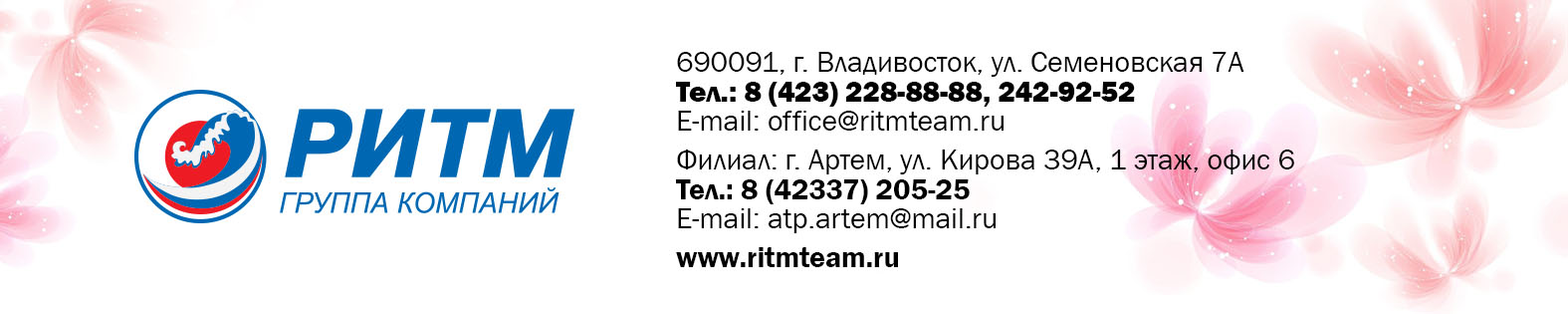 Владивосток – Хуньчунь – ДАЛЯНЬ- Хуньчунь – Владивосток(еженедельно среда, суббота)Программа пребывания  8 дней / 7 ночей   (скоростная электричка)Стоимость тура указана в у.е. (1 у.е=1 $ США, оплата производится в рублях по курсу ЦБ РФ на день полной оплаты + 2%):      В стоимость тура включено:Транспортное обслуживание по программе (авто, ж/д билеты) Проживание в гостинице и питание  по программе Услуги гида переводчика (встреча и проводы)Экология на территории РФ и  КНР Дополнительно оплачивается  3000 руб  (автоуслуги  Владивосток-Краскино-Владивосток на рейсах ООО АТП " Приморье", групповая виза, Страховка (страховое покрытие 30000 у.е. СК «Энергогарант»)Экскурсии в г. Далянь Личные расходыПриятного путешествия!                                    ПРОГРАММА ТУРА1 деньОтправление группы рейсовым автобусом по маршруту: Владивосток – Краскино – Хуньчунь. Первая посадка: ост. Гайдамак. Прохождение таможенного и пограничного контроля РФ и КНР. Прибытие в г. Хуньчунь. Отправление на скоростном поезде в 15:43 в г. Далянь Прибытие в Далянь в 22:31. Встреча и размещение в гостинице. Свободное время.2 деньЗавтрак в гостинице (шведский стол). Экскурсионная программа (за доплату): Обзорная экскурсия по городу: площадь Чжуньшань, площадь Дружбы, Олимпийская площадь, площадь и парк Синхай. Аквапарк «Арбин».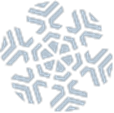 3 деньЗавтрак в гостинице (шведский стол). Экскурсионная программа (за доплату): Лесной зоопарк (Зоопарк, сафари, домик панды, Ботанический сад). Горячие источники.4 деньЗавтрак в гостинице (шведский стол). Экскурсионная программа (за доплату): Парк «Лаохутань»:  океанариум, музей морских рыб  и кораллов, полярные  птицы,  дельфинарий , шоу дельфинов .  Театр Радости с клоунами и морскими котиками. Парк птиц , шоу попугаев.5, 6 деньЗавтрак в гостинице (шведский стол). Свободное время.7 день Завтрак в гостинице (шведский стол). Сдача номеров в 12-00. Трансфер на Ж\Д вокзал. Отправление на скоростном  поезде (сидячее второй класс) в г. Хуньчунь в 14:16ч.. Прибытие в г. Хуньчунь в 21:08, размещение в гостинице. 8 деньЗавтрак в гостинице (шведский стол). Прохождение таможенного и пограничного контроля  на китайской  и российской стороне. Отъезд в Россию. Прибытие во Владивосток после 21:00.  Отель в ДаляневзрослыйвзрослыйРебенок до 12 лет без спального местаРебенок до 12 лет без спального местаОдноместное размещениеОдноместное размещениемесяцМай, июнь, сентябрьИюль августМай, июнь, сентябрьИюль августМай, июнь, сентябрьИюль августКатегория 3* (Ibis, Jintian)310370260270390510Категория 4*(Holiday Inn, Zhong Shan)380420310300510600Категория 4*(Central Plaza)380420320310520600Категория 5* (Sweetland Hotel)400430320320560610